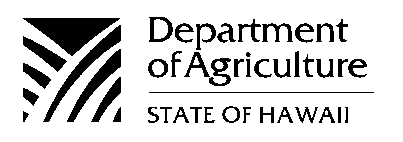 Qualification for Reimbursement under theCompost Reimbursement Program FY2019Producers seeking assistance under Act 89 SLH 2018 may qualify for compost cost reimbursement assistance.  Payment to eligible producers or handlers will be limited to the reimbursement of costs incurred during FY2019 and for a portion of FY2020, provided that funds are available.This form will be used to initially qualify companies.  Refer to http://hdoa.hawaii.gov/ for program details and updates.NOTE:  Incomplete or incorrect information provided may lead to delays or denial of your application.If necessary, when are you available for contact?     morning        afternoon      eveningGeneral InformationGeneral InformationGeneral InformationGeneral InformationName/TitleName/TitleName/TitleName/TitleFarm or BusinessFarm or BusinessdbadbaMailing AddressMailing AddressFarm or Business AddressFarm or Business AddressCity, State, ZipCity, State, ZipCity, State, ZipCity, State, ZipPhoneCellphoneCellphoneFaxEmailEmailEmailEmailPlease attach copies of:Completed Form W-9Copy of a blank invoice w/Company Name & AddressTo receive funds, the operation must be in compliance with the State as certified by the Hawaii Compliance Express system (vendors.ehawaii.gov).I declare that this form has been examined by me and to the best of my knowledge and belief, is a true, correct, and complete representation, made in good faith, for the fiscal year stated. Signature (required)____________________________________________Date: __________________________________For Office Use OnlyFor Office Use OnlyMail completed form to:Hawaii Dept. of AgricultureAnimal Industry DivisionAquaculture and Livestock Support Services2018 Compost Reimbursement Program99-941 Halawa Valley StreetAiea, HI  96701-5602Postmark/Date ReceivedVerified by ________on _______Mail completed form to:Hawaii Dept. of AgricultureAnimal Industry DivisionAquaculture and Livestock Support Services2018 Compost Reimbursement Program99-941 Halawa Valley StreetAiea, HI  96701-5602